                 FZ.2380.13.C.22.2022INFORMACJAO WYBORZE NAJKORZYSTNIEJSZEJ OFERTY	Na podstawie art. 253 ust. 2 ustawy Prawo zamówień publicznych Zamawiający informuje, że w postępowaniu prowadzonym w trybie podstawowym bez negocjacji na DOSTAWĘ PAPIERU KSEROGRAFICZNEGO A4, MATERIAŁÓW BIUROWYCH ORAZ PAPIERU OFFSETOWEGO (postępowanie nr 13/C/22)  jako najkorzystniejsze w zakresie poszczególnych zadań częściowych zostały wybrane oferty Wykonawców: 1. P.P.H.U. „TORIS-PAPIER” Arkadiusz Tokarewiczul. Przemysłowa 8B, 75-216 Koszalin w zakresie zadania nr 1 – papier kserograficznyz ceną ofertową brutto: 191.022,00 zł2. LYRECO POLSKA S.A.ul. Sokołowska 33, Sokołów, 05-806 Komorów w zakresie zadania nr 2 – materiały biurowez ceną ofertową brutto: 32.305,50 zł3. Grafix K. Olszewska-Piotrowska, M. Tyrała Sp. J.ul. Bitwy Białostockiej 2A, 15-103 Białystokw zakresie zadania nr 3 – papier offsetowyz ceną ofertową brutto: 92.960,00 złUzasadnienie wyboru: Zgodnie z art. 239 ust. 1 ustawy w/w oferty są najkorzystniejsze 
w zakresie poszczególnych zadań częściowych na podstawie kryteriów oceny ofert określonych 
w dokumentach zamówienia.Punktacja przyznana złożonym w postępowaniu ofertom:Zadanie nr 1 – papier kserograficzny:Zadanie nr 2 – materiały biurowe:Zadanie nr 3 – papier offsetowy:Sławomir Wilczewski                         (podpis na oryginale)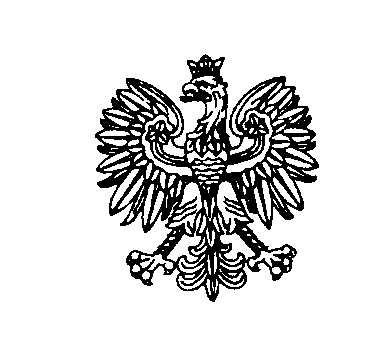 Białystok, dnia 12 maja 2022 rokuBiałystok, dnia 12 maja 2022 rokuBiałystok, dnia 12 maja 2022 rokuBiałystok, dnia 12 maja 2022 rokuBiałystok, dnia 12 maja 2022 roku                         ZastępcaKomendanta Wojewódzkiego Policji w Białymstoku                         ZastępcaKomendanta Wojewódzkiego Policji w Białymstoku                         ZastępcaKomendanta Wojewódzkiego Policji w BiałymstokuNr ofertyNazwa(firma)i adres WykonawcyCena ofertowa bruttoTermin dostawyRazem1Przedsiębiorstwo Handlowo-Usługowe „BAWI” S.A.ul. Składowa 1015-399 Białystok233 244,00 zł / 49,14 pkt1 tydzień /40 pkt89,14 pkt3P.P.H.U. „TORIS-PAPIER”Arkadiusz Tokarewiczul. Przemysłowa 8B75-216 Koszalin191 022,00 zł /60,00 pkt1 tydzień /40 pkt100,00 pkt4MAPEN Sp. J.Paweł Oksieńczuk, Mariusz Jóźwikul. Rzemieślnicza 31/115-773 Białystokoferta odrzuconaoferta odrzuconaoferta odrzucona5Grafix K. Olszewska-Piotrowska,M. Tyrała Sp. J.ul. Bitwy Białostockiej 2A15-103 Białystok269 700,00 zł /42,50 pkt1 tydzień /40 pkt82,50 pkt6OFFICE SERVICE Sp. z o.o. sp. k.ul. Gen. Wł. Andersa 40B15-113 Białystok203 577,00 zł /56,30 pkt1 tydzień /40 pkt96,30 pktNr ofertyNazwa(firma)i adres WykonawcyCena ofertowa bruttoTermin dostawy zamówienia cząstkowegoRazem2LYRECO POLSKA S.A.ul. Sokołowska 33, Sokołów05-806 Komorów32 305,50 zł / 60,00 pkt1 dzień / 40,00 pkt100,00 pkt4MAPEN Sp. J. Paweł Oksieńczuk, Mariusz Jóźwikul. Rzemieślnicza 31/115-773 Białystokoferta odrzuconaoferta odrzuconaoferta odrzucona5Grafix K. Olszewska-Piotrowska,M. Tyrała Sp. J.ul. Bitwy Białostockiej 2A15-103 Białystok48 950,00 zł / 39,60 pkt1 dzień / 40,00 pkt79,60 pktNr ofertyNazwa(firma)i adres WykonawcyCena ofertowa bruttoTermin dostawyRazem5Grafix K. Olszewska-Piotrowska,M. Tyrała Sp. J.ul. Bitwy Białostockiej 2A15-103 Białystok92 960,00 zł / 60,00 pkt10 tygodni/40,00 pkt100,00 pkt